Приложение № 1Карточки для игры в «Звуковое лото» (разрезать по линиям).Staccato-остро, отрывисто•••legato- плавно, связноnon legato- не связно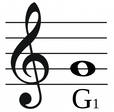 МИНОРF- громкоБыстроУмеренноМедленно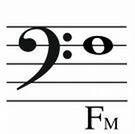 МАЖОРp- тихо